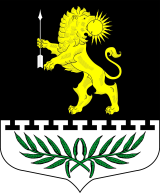 ЛЕНИНГРАДСКАЯ ОБЛАСТЬЛУЖСКИЙ МУНИЦИПАЛЬНЫЙ РАЙОНАДМИНИСТРАЦИЯ СЕРЕБРЯНСКОГО СЕЛЬСКОГО ПОСЕЛЕНИЯПОСТАНОВЛЕНИЕОт 12 февраля 2016 г.     № 24Об утверждении должностных лицуполномоченных составлять протоколыоб административных правонарушенияхВ соответствии со ст. 1.9. Закона Ленинградской области от 2 июля 2003 г. № 47-оз «Об административных правонарушениях» и внесенными изменениями в абзац 16 ст. 1.9 областного закона от 29.12.2015 г. № 149-оз «О внесении изменений в областной закон «Об административных правонарушения», (далее - Закон), ПОСТАНОВЛЯЮ:1. Утвердить перечень должностных лиц администрации Серебрянского сельского поселения, уполномоченных составлять протоколы об административных правонарушениях:1.1. в отношении объектов, находящихся в муниципальной собственности (ст. 3.1 Закона), в отношении создания препятствий в осуществлении деятельности органов местного самоуправления (ст. 7.6. Закона), в отношении нарушения порядка официального использования официальных символов Ленинградской области (ст. 7.2 Закона), в отношении нарушения порядка официального использования герба и флага муниципального образования (ст. 7.2-1 Закона):заместитель главы администрации Стриженков Сергей Владимирович;1.2. в сфере жилищно-коммунального хозяйства и благоустройства (ст. 2.2, 2.3, 4.2, Закона):заместитель главы администрации Стриженков Сергей Владимирович;1.3. в сфере торговли, качества товаров и защиты прав потребителей (ст. 3.2, 3.3, 3.5 Закона):специалист Наумова Татьяна Васильевна;1.4. в сфере землепользования и застройки (ст. 9.1 Закона):специалист Наумова Татьяна Васильевна;1.5. в сфере нарушения правил охраны жизни людей на водных объектах (ст. 2.10 Закона):заместитель главы администрации Стриженков Сергей Владимирович.2. Постановление главы администрации № 160 от 17.12.2012 г. «Об утверждении должностных лиц уполномоченных составлять протоколы об административных правонарушениях»  считать утратившим силу.3. Настоящее постановление вступает в силу со дня его подписания.4. Опубликовать данное постановление на официальном сайте поселения http://серебрянское.рф/  и в газете  «Лужская правда».5. Контроль за исполнением настоящего постановления оставляю за собой.Глава администрации Серебрянского сельского поселения                                                        С.А. ПальокРазослано: администрация Лужского муниципального района, уполномоченным должностным лицам Стриженкову С.В., Наумовой Т.В., прокуратура.